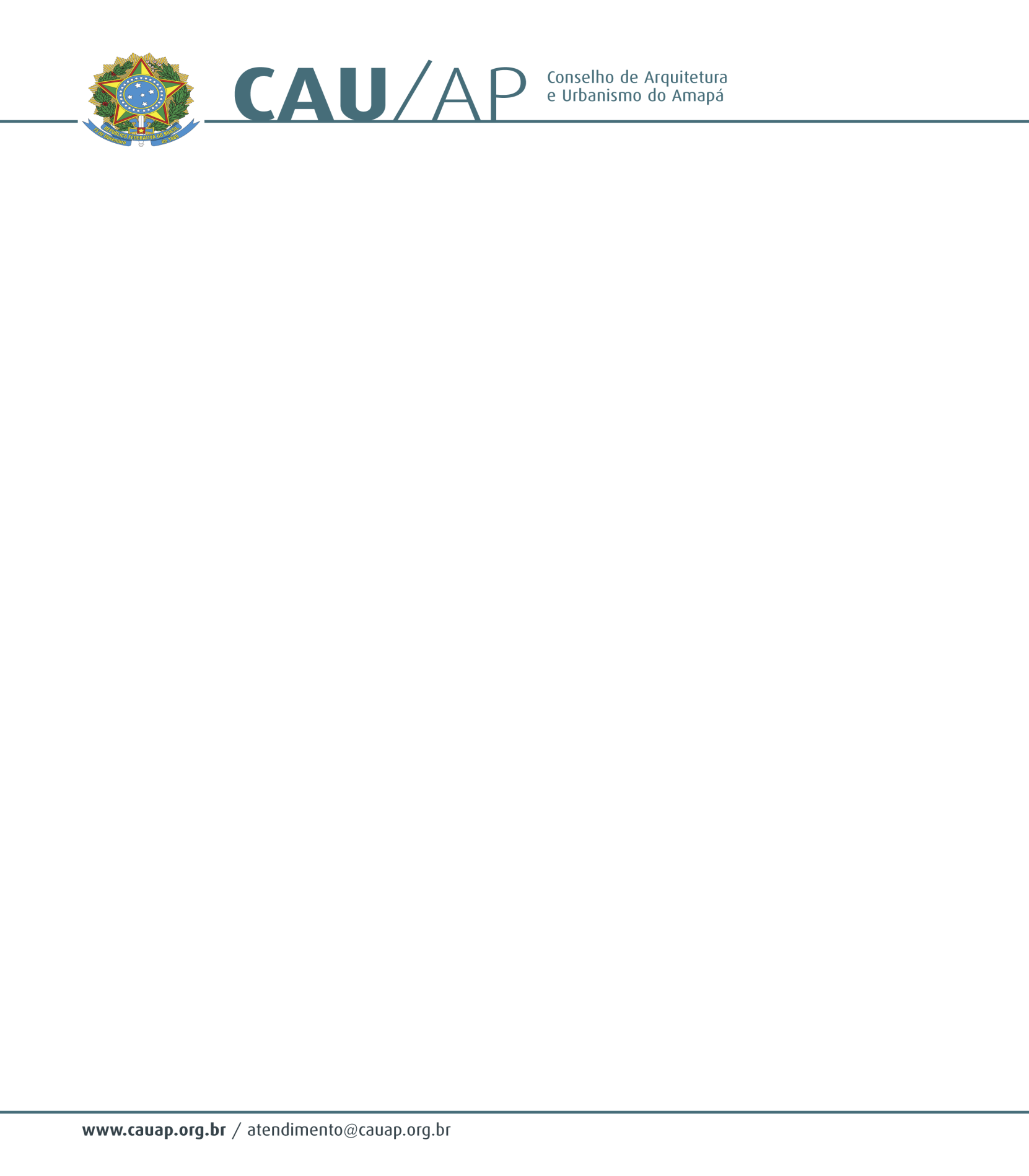 SERVIÇO PÚBLICO FEDERALCONSELHO DE ARQUITETURA E URBANISMO DO AMAPÁ                                              PORTARIA- 014, DE 30 DE MARÇO DE 2012 O Presidente do Conselho de Arquitetura e Urbanismo do Amapá (CAU/AP), no uso de suas atribuições que lhe confere o art.29 da lei nº 12.378 de 31 de dezembro de 2010  RESOLVE: Art. 1º - Cancelar a Portaria 08 do dia 20 de março de 2012, que designou  MARIA GRACIETE ASSIS DE OLIVEIRA, CPF 619,215,302-78  e CI. 369752 SSP/PA para a função de Serviços Gerais do Conselho de Arquitetura e Urbanismo do Amapá (CAU/AP) em caráter emergencialArt. 2º - Esta portaria entra em vigor na data de sua assinatura.Dê ciência, publique e cumpra-se.José Alberto TostesPresidente do Conselho de Arquitetura e Urbanismo do Amapá